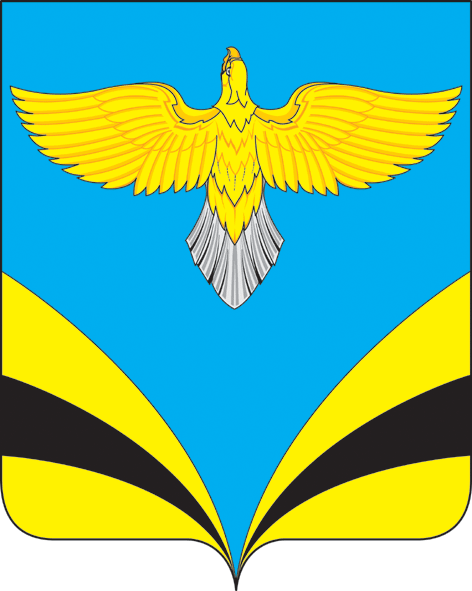          АДМИНИСТРАЦИЯсельского поселения Екатериновкамуниципального района Безенчукский          Самарской области         ПОСТАНОВЛЕНИЕот   27 февраля 2019  года  №19                 с. ЕкатериновкаО проведении  общественных обсуждений о возможности внесения изменений в Правила землепользования и застройки сельского поселения Екатериновка муниципального  района Безенчукский Самарской области в  части изменения зоны сельскохозяйственных угодий (с индексом Сх1) на зону  специального назначения связанная с захоронениями (с индексом Сп1), касательно образуемого земельного участка, расположенного по адресу: Самарская область, Безенчукский район, сельское поселение Екатериновка,                                                   кадастровом квартале 63:12:010200, утвержденные решением Собрания представителей сельского поселения Екатериновка муниципального района Безенчукский Самарской области от 19.12.2013г. № 138/14»       В соответствии с Градостроительным кодексом РФ, Федеральным законом от 06.10.2003 № 131-ФЗ «Об общих принципах организации местного самоуправления в Российской Федерации», Правилами землепользования и застройки сельского поселения Екатериновка муниципального района Безенчукский Самарской области, утвержденных Решением Собрания представителей сельского поселения Екатериновка муниципального района Безенчукский Самарской области от 19.12.2013г. № 138/14, Уставом сельского поселения Екатериновка муниципального района Безенчукский Самарской области, рассмотрев представленные постоянно действующей комиссией по подготовке и внесении изменений в Правила землепользованию и застройке сельского поселения Екатериновка муниципального района Безенчукский Самарской области проекты о внесении изменений в Правила землепользования и застройки сельского поселения Екатериновка от 22.02.2019 г.ПОСТАНОВЛЯЮ:1. Провести на территории сельского поселения Екатериновка муниципального района Безенчукский Самарской области общественные обсуждения по проекту решения Собрания представителей сельского поселения Екатериновка муниципального района Безенчукский Самарской области «О внесении изменений в Правила землепользования и застройки сельского поселения Екатериновка муниципального района Безенчукский Самарской в  части изменения зоны сельскохозяйственных угодий (с индексом Сх1) на зону  специального назначения связанная с захоронениями (с индексом Сп1), касательно образуемого земельного участка, расположенного по адресу: Самарская область, Безенчукский район, сельское поселение Екатериновка,                                                   кадастровом квартале 63:12:010200 (далее также  – Проект решения).2. Информационные материалы к Проекту решения включают в себя Проект решения и пояснительную записку к нему.3. Срок проведения общественных обсуждений составляет 2 месяца с 01 марта 2019 года по 30 апреля 2019 года.4. Органом, уполномоченным на организацию и проведение общественных обсуждений в соответствии с настоящим постановлением, является Комиссия по подготовке проекта правил землепользования и застройки сельского поселения Екатериновка муниципального района Безенчукский Самарской области (далее – Комиссия).5. Представление участниками общественных обсуждений  предложений и замечаний по Проекту решения, а также их учет осуществляется в соответствии с главой IV Правил.6. Место проведения общественных обсуждений (место проведения экспозиции Проекта решения) в сельском поселении Екатериновка муниципального района Безенчукский Самарской области: 446232, Самарская область, Безенчукский район, с.Екатериновка, ул.Советская, д. 1, кабинет 3 (здание Администрации сельского поселения Екатериновка).7. Датой открытия экспозиции считается дата опубликования Проекта решения и его размещения на официальном сайте Администрации сельского поселения Екатериновка муниципального района Безенчукский Самарской области в сети «Интернет» - http:// www.admekaterin.ru. в порядке, установленном пунктом 1 части 8 статьи 5.1 Градостроительного кодекса Российской Федерации. Экспозиция проводится в срок до даты общественных обсуждений. Посещение экспозиции возможно в рабочие дни с 10.00 до 16.00.8. Собрание участников общественного обсуждения   состоится 05 марта 2019 года в 18.00 по адресу: 446232, Самарская область, Безенчукский район, с.Екатериновка ул. Советская, д.19. Комиссии в целях доведения до населения информации о содержании Проекта решения обеспечить организацию выставок, экспозиций демонстрационных материалов в месте проведения общественных обсуждений (проведения экспозиции Проекта решения) и в местах проведения собраний участников общественных обсуждений	 по Проекту решения.10. Прием замечаний и предложений от жителей поселения и иных заинтересованных лиц по Проекту решения осуществляется по адресу, указанному в пункте 6 настоящего постановления, в рабочие дни с 10 часов до 16 часов. 11. Замечания и предложения могут быть внесены: 1) в письменной или устной форме в ходе проведения собраний участников общественных обсуждений; 2) в письменной форме в адрес организатора общественных обсуждений; 3) посредством записи в книге (журнале) учета посетителей экспозиции проекта, подлежащего рассмотрению на обсужденных обсуждений.12. Прием замечаний и предложений от участников общественных обсуждений, жителей поселения и иных заинтересованных лиц по Проекту решения осуществляется в срок до 27.04.2019.13. Назначить лицом, ответственным за ведение протокола публичных слушаний по Проекту решения,  специалиста Администрации сельского поселения Екатериновка Резепову Л.Б.14. Официальное опубликование настоящего постановления является оповещением о начале общественных обсуждений.Настоящее постановление подлежит опубликованию в газете «Вестник сельского поселения Екатериновка» и размещению на официальном сайте в сети «Интернет» - http:// www.admekaterin.ru.15. Комиссии в целях заблаговременного ознакомления жителей поселения и иных заинтересованных лиц с Проектом решения обеспечить:- официальное опубликование Проекта решения в газете «Вестник сельского поселения Екатериновка» 28.02.2019;- размещение Проекта решения на официальном сайте Администрации сельского поселения Екатериновка муниципального района Безенчукский Самарской области в информационно-коммуникационной сети «Интернет»: www.admekaterin.ru.27.02.2019;- беспрепятственный доступ к ознакомлению с Проектом решения в здании Администрации сельского поселения (в соответствии с режимом работы Администрации поселения).16. В случае, если настоящее постановление будет опубликовано позднее календарной даты начала общественных обсуждений, указанной в пункте 3 настоящего постановления, то дата начала общественных обсуждений исчисляется со дня официального опубликования настоящего постановления. При этом установленные в настоящем постановлении календарная дата, до которой осуществляется прием замечаний и предложений от участников общественных обсуждений, жителей поселения и иных заинтересованных лиц, а также дата окончания общественных обсуждений переносятся на соответствующее количество дней.Глава сельского поселения Екатериновка                                                           А.В. Гайдуков   Л.Б. Резепова31459                                                                                                                                          Приложение                                                              к Постановлению сельского поселения Екатериновка                                                        муниципального района Безенчукский                                                                                         Самарской области                                                                         № 19 от  27.02.2019г.РОССИЙСКАЯ ФЕДЕРАЦИЯ
САМАРСКАЯ ОБЛАСТЬМУНИЦИПАЛЬНЫЙ РАЙОН БезенчукскийСОБРАНИЕ ПРЕДСТАВИТЕЛЕЙ СЕЛЬСКОГО ПОСЕЛЕНИЯЕкатериновка третьего СОЗЫВАР Е Ш Е Н И Е«____» ______  2019 года                                                                     № ____/___  О внесении изменений в Правила землепользования и застройки сельского поселения Екатериновка муниципального района Безенчукский Самарской области   в части  изменения зоны сельскохозяйственных угодий (с индексом Сх1) на зону  специального назначения связанная с захоронениями (с индексом Сп1), касательно образуемого земельного участка, расположенного по адресу: Самарская область, Безенчукский район, сельское поселение Екатериновка,                                                   кадастровом квартале 63:12:010200  , утвержденные решением Собрания представителей сельского поселения Екатериновка муниципального района Безенчукский Самарской области от 19.12.2013г. № 138/14»В соответствии со статьей 33 Градостроительного кодекса Российской Федерации, пунктом 20 части 1 статьи 14 Федерального закона от 6 октября 2003 года № 131-ФЗ «Об общих принципах организации местного самоуправления в Российской Федерации», с учетом заключения о результатах общественных обсуждений по проекту изменений в Правила землепользования и застройки сельского поселения Екатериновка муниципального района Безенчукский Самарской области от 19.12.2013г. № 138/14, Собрание представителей сельского поселения Екатериновка муниципального района Безенчукский Самарской области Р Е Ш И Л О:   1. Внести следующие изменения в Правила землепользования и застройки сельского поселения Екатериновка муниципального района Безенчукский Самарской области в части   изменения зоны сельскохозяйственных угодий (с индексом Сх1) на зону  специального назначения связанная с захоронениями (с индексом Сп1), касательно образуемого земельного участка, расположенного по адресу: Самарская область, Безенчукский район, сельское поселение Екатериновка,                                                   кадастровом квартале 63:12:010200, утвержденные решением Собрания представителей сельского поселения Екатериновка муниципального района Безенчукский Самарской области от 19.12.2013г. № 138/14» согласно приложению.2. Опубликовать настоящее Решение в газете «Вестник сельского поселения Екатериновка»,  разместить на официальном сайте администрации сельского поселения Екатериновка в сети Интернет (http://www.admekaterin.ru).      3. Настоящее Решение вступает в силу после их   официального опубликования.Глава сельского поселения Екатериновка                                                                               А.В. ГайдуковПредседатель Собрания представителей  сельского поселения Екатериновка                                           В.Н. Муганцева                                                                                Приложение                                                                 к Решению Собрания представителейсельского поселения Екатериновка                                                        муниципального района Безенчукский                                                                                         Самарской области                                                                       № __/__от _____2019г.ПРОЕКТПо внесению изменений в Правила землепользования и застройки сельского поселения Екатериновка, утвержденные Решением Собрания Представителей сельского поселения Екатериновка от 19.12.2013 № 138/14  в части изменения зоны сельскохозяйственных угодий (с индексом Сх1) на зону  специального назначения связанная с захоронениями (с индексом Сп1), касательно образуемого земельного участка, расположенного по адресу: Самарская область, Безенчукский район, сельское поселение Екатериновка,                                                                     в кадастровом квартале 63:12:0102002.Изменить зону Сх1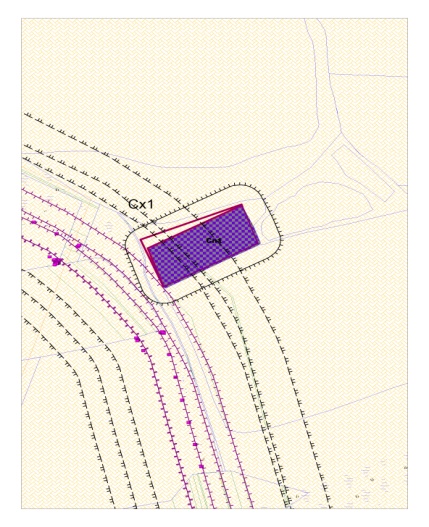 на зону Сп1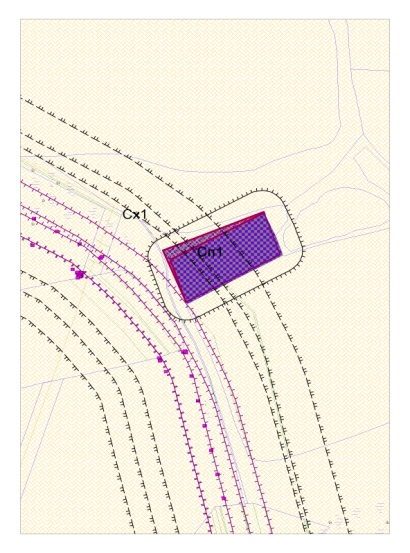 